Welpenweekend 2: 4-5-6 mei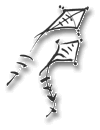 Eindelijk WELPENWEEKEND 2 staat voor de deur! 	Jullie worden vrijdag 4 mei omstreeks 19:30u verwacht aan de lokalen van Chiro Heist-Station (jongens) te Biekorfstraat 28j, 2220 Heist-op-den-Berg. Het weekend eindigt op zondag 6 mei. Dan mogen jullie kindje(s) worden opgehaald om 11:30u. Wat nemen we mee op weekend?Ten eerste worden jullie in perfect uniform (grijze sokken, gele garters, stapschoenen, scoutsbroek, welpentrui & das (als je die al behaald hebt) verwacht!SlaapzakMatjeProper ondergoedPropere sokkenEventueel een propere T-shirt RegenjasWarme truiZaklampTandenborstel en tandpastaPyjamaVeel goesting in het weekendZeker niet vergeten:€ 20Identiteitskaart / siskaartEvt. medicatie en dergelijke (dit geef je bij aankomst af aan de leiding)Verkleedkleren (dit is willekeurig, iedereen mag zelf kiezen in wie of wat hij verkleed wil zijn)Als je niet kan komen vragen we jullie zeker om te verwittigen, minstens 3 dagen op voorhand, op één van de volgende nummers of op het algemene e-mailadres van de welpenleiding: welpenleiding@parsival.beOok vragen we aan de ouders van een kind met een speciaal dieet (vegetarisch, allergisch, etc.) ons zeker tijdig een mailtje te sturen. Akela	(Lieuw)		0496 67 21 88Raksha (Secretarisvogel)	0471 40 70 21
Hathi 	(Gliridae)		0472 59 56 20Baloe	(Marter)		0470 53 85 51Kaa	(Hystrix)		0471 08 09 70